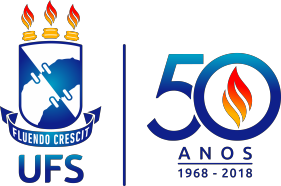 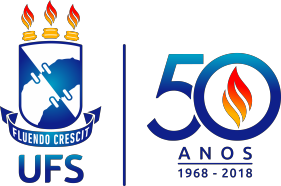 Edital Nº 01/2018/CAMPUS DE LAGARTOEdital de Monitoria Remunerada e Voluntária – 2018RETIFICADO em 13/06/2018A Comissão de Monitoria do CENTRO/CAMPUS da Universidade Federal de Sergipe - UFS torna público Edital do Programa de Monitoria Remunerada e Voluntária para seleção de remunerados e voluntários períodos 2018.1 e 2018.2, em atendimento ao Edital nº 20/2018/PROGRAD em cumprimento às Resolução nº 21/ 2015/CONEPE e nº 04/2018/CONSU.1. DO PROGRAMA A monitoria é uma atividade didático-pedagógica vinculada aos cursos de Graduação presenciais e a distância que visa contribuir para o aperfeiçoamento do processo de formação discente e para a melhoria da qualidade do ensino, sob a coordenação da Pró-Reitoria de Graduação (PROGRAD). 2. DA COORDENAÇÃO DO PROGRAMA DE MONITORIA 2.1. A Coordenação do Programa de Monitoria da UFS será exercida pela Comissão Permanente de Acompanhamento da Monitoria (COPAM), com o apoio da Comissão de Monitoria do CENTRO/CAMPUS.2.2. A Comissão de Monitoria do CENTRO/CAMPUS é constituída por 3 (três) membros titulares e número igual de suplentes (docentes e/ou Técnicos em Assuntos Educacionais) que responderão pela gestão das atividades de Monitoria do CENTRO/CAMPUS, de modo articulado com a COPAM.3. DAS VAGAS DE MONITORIA REMUNERADA E VOLUNTÁRIA 3.1. O Programa de monitoria oferece 16 (dezesseis vagas para bolsistas) e 182 (cento e oitenta e duas vagas para voluntários) para o Campus de Lagarto. 3.2.  As disciplinas objeto de Monitoria e os respectivos Planos de Trabalho são detalhados no Anexo I.3.3. O valor da bolsa é de R$ 400,00 reais.3.4. A duração da bolsa de Monitoria será de 12 meses. No caso da disciplina objeto de monitoria no período 2018/1 não ser ofertada no período seguinte, o Departamento deverá considerar na elaboração da prova competências e habilidades relacionadas às atividades que ele possa desenvolver no período seguinte. 4. DA CONCESSÃO DAS BOLSAS E DOS REQUISITOS PARA O EXERCÍCIO DA MONITORIAParágrafo Único. As bolsas de monitoria destinam-se prioritariamente a estudantes oriundos de escola pública ou que atendam ao critério de vulnerabilidade socioeconômica (renda familiar per capita de até 1,5 salário mínimo);4.1 A classificação final dos candidatos no processo seletivo de monitoria dar-se-á através da ordem decrescente das notas obtidas na seleção, tendo os candidatos vulneráveis ou oriundos de escola pública prioridade na ocupação da(s) vaga(s), ainda que obtenham nota inferior aos demais candidatos, e desde que preencham todos os requisitos estabelecidos no edital;4.2 Os candidatos a bolsas de monitoria devem, no período de 12 a 15 de junho, se cadastrar por meio eletrônico no Cadastro Único (SIGAA > Bolsas > Cadastro Único > Aderir ao Cadastro Único), anexando documentação específica, detalhada no Anexo VI, para comprovação de origem da rede pública de educação básica ou de renda familiar para efeito de análise do critério de vulnerabilidade socioeconômica;4.3 Sem o preenchimento do Cadastro Único o candidato fica impossibilitado de concorrer na condição de aluno vulnerável socioeconomicamente ou oriundo de escola pública;4.4 A operacionalização do Cadastro Único para a classificação dos candidatos como vulneráveis socioeconomicamente ou oriundos de escola pública será feita pela Pró-Reitoria de Assuntos Estudantis;4.5 Alunos que não atendam aos critérios de origem da rede pública básica ou de renda familiar per capita de até um salário mínimo e meio (vulnerabilidade socioeconômica) poderão atuar como voluntários nos projetos de monitoria.4.6 Somente será concedida bolsa a estudante que não seja oriundo da rede pública de educação básica ou vulnerável socioeconomicamente em situações particulares nas quais não haja candidato inscrito nessas condições para concorrer à bolsa de monitoria, ou quando os candidatos vulneráveis ou de escola pública não atendam aos demais requisitos exigidos no edital do Centro/Campus. 4.7 Além das situações previstas no item 4.6, são requisitos para o exercício da monitoria:I. estar regularmente matriculado e cursando o total dos créditos regulares do respectivo semestre letivo;II. não possuir vínculo empregatício, inclusive estágio remunerado;III. não receber nenhum outro tipo de bolsa de instituição pública;IV. ter sido aprovado na disciplina ou conteúdo exigido no Edital de seleção com nota mínima 7,0 (sete);V. estar em situação que permita o término da graduação no prazo padrão estabelecido pelo projeto pedagógico do seu curso.VI. ser aprovado em processo seletivo, tendo por base prova (escrita e/ou prática), conforme definido em Edital de seleção, com no mínimo nota 7 (sete); eVII. dispor de 12 (doze) horas semanais para a atividade de Monitoria no turno de realização da atividade.5. DAS ATRIBUIÇÕES DO MONITOR REMUNERADO E VOLUNTÁRIO5.1. São atribuições dos monitores remunerados e voluntários:I. auxiliar o professor na preparação de material didático, interagir com os alunos na resolução de questões abordadas em sala de aula e realizar outras atribuições previstas em plano de atividades; II. interagir com o professor orientador e público assistido pela atividade de Monitoria, visando o desenvolvimento da relação ensino-aprendizagem; III. apresentar a experiência de monitoria em fóruns de avaliação do Programa de Monitoria da UFS; IV. responsabilizar-se pela atualização dos dados pessoais no cadastro SIGAA, e, V. atuar com responsabilidade e compromisso ético na condução do processo de ensino-aprendizagem no âmbito das atividades da Monitoria.6. DAS INSCRIÇÕES6.1. A Comissão de Monitoria do Campus de Lagarto comunica que as inscrições dos alunos candidatos às vagas de Monitoria Remunerada e Voluntária ficarão sob a responsabilidade dos Departamentos que compõem o Campus devendo, cada discente, se reportar à Chefia dos mesmos para efetivação desta etapa.6.2. As inscrições estarão abertas de 11/06/2018 a 15/06/2018, nos respectivos Departamentos referente às disciplinas constantes do Anexo I.6.3. No ato da inscrição, o aluno deverá:I.  Apresentar comprovante de matrícula na UFS;II. Apresentar histórico escolar, comprovando a integralização da(s) disciplina(s) definidas(s) no(s) Edital(is) de Monitoria;III. Preencher ficha de inscrição com dados pessoais e de renda (Anexo II), e,IV. Declaração de disponibilidade de 12 horas semanais, não acumulo de bolsa /ouparticipação em outra atividade que comprometa a realização da Monitoria (Anexo III).V. No período de 12 a 15 de junho os candidatos que desejem concorrer na condição de aluno vulnerável socioeconomicamente ou oriundo de escola pública (que tem prioridade na ocupação de vaga de monitor remunerado, conforme Resolução 04/2018/CONSU e parágrafo único do item 4 deste edital) devem preencher o Cadastro Único no SIGAA, conforme orientação do item 4.2 deste edital.7. DA SELEÇÃO DOS MONITORES7.1. Os monitores voluntários serão selecionados mediante Edital Público, elaborado e publicado pelo Campus de Lagarto, conforme calendário sugerido pela COPAM, contendo as condições e os requisitos exigidos para o exercício da Monitoria, destacando-se os documentos de inscrição, data, horário, local de realização da (s) prova (s), critérios de aprovação e classificação.7.2. As provas serão aplicadas entre os dias 18 a 22 de junho. Para realização das provas os alunos deverão estar munidos de documento de identificação com foto.7.3. Aos professores que ofertaram vagas para a Monitoria Remunerada e Voluntária compete elaborar, aplicar e corrigir a prova, enviando a relação de aprovados para a Direção do CENTRO/CAMPUS aos cuidados da Comissão de Monitoria do CENTRO/CAMPUS. 7.4. A classificação parcial dos candidatos aprovados será realizada de acordo com a média final da prova de seleção. Em caso de empate, o critério de classificação se dará pela nota da disciplina objeto da Monitoria, registrada em histórico escolar do aluno. 7.5. Os resultados parciais serão encaminhados à PROEST para análise e classificação final dos candidatos, considerando os critérios de vulnerabilidade socioeconômica e escola pública, conforme a Resolução 04/2018/CONSU e item 4 deste Edital. 8. DO RESULTADO DA SELEÇÃO 8.1. O resultado parcial da seleção dos monitores remunerados e voluntários, incluindo os excedentes, deverá ser encaminhado ao Departamento de Licenciaturas e Bacharelados (DELIB) no período de 25 a 27 de junho com as seguintes informações: 1. Modalidade de monitoria; 2. Disciplina objeto da monitoria; 3. Nomes e matrículas dos alunos aprovados; 4. Nome do professor orientador; 5. Período de exercício das atividades; 6. Nota obtida no processo seletivo. Sem essas informações não será confeccionado o Termo de Compromisso do Monitor.8.2. O resultado final, após análise da PROEST, será publicado pela COPAM no dia 04 de julho, no Portal UFS e site da PROGRAD.8.3. Recursos ao resultado final devem ser encaminhados no período de 05 a 07 de julho, para o e-mail monitoriaufs@gmail.com, quando se tratar de discordância em relação à nota obtida na seleção, ou protocolados no SECOM (prédio da Reitoria), para abertura de processo destinado à DIPAI/PROEST, quando se tratar de questões relacionadas à análise do Cadastro Único.Parágrafo Único. Os recursos relacionados ao Cadastro Único seguem um trâmite específico e mais demorado, podendo ocorrer de o parecer final ser publicado somente quando os novos monitores já estejam em atividade, havendo assim a possibilidade de alteração da ordem de classificação mesmo após a publicação do resultado final.9. ASSINATURA DO TERMO DE COMPROMISSO 9.1. Após a classificação final feita pela PROEST e divulgada pela COPAM, os monitores deverão preencher e assinar três vias do Termo de compromisso (anexos IV ou V) na secretaria do Departamento referente às disciplinas até o dia 09 de julho 9.2 A secretaria de cada Departamento deverá enviar as três vias, devidamente preenchidas e assinadas, ao DELIB para assinatura do Pró-reitor de Graduação até o dia 11 de julho. 9.3 Após assinatura dos Termos de Compromisso pelo Pró-reitor de Graduação, o DELIB entrará em contato com o monitor para as providências cabíveis. Nos casos de não comparecimento do aluno para assinatura do Termo de Compromisso, dentro do prazo estabelecido no item 9.1 deste Edital, a Comissão de Monitoria CENTRO/CAMPUS será notificada pelo DELIB para as devidas providências de substituição, obedecendo a ordem de classificação publicada pela COPAM.  9.4 O aluno, aprovado como monitor remunerado precisa atualizar seus dados cadastrais no SIGAA, inclusive o número da conta corrente, a agência e o banco, até o dia 12 de julho, para fins de recebimento da bolsa.10. DAS DISPOSIÇÕES FINAIS Os casos omissos serão resolvidos pela Comissão de Monitoria do Campus de Lagarto.ROSIANE DANTAS PACHECOPresidente da Comissão de Monitoria do Campus de LagartoALESSANDRA ALCIDES DE SÁTitular – MembroJOSÉ MELQUIADES DE REZENDE NETOTitular – MembroMINISTÉRIO DA EDUCAÇÃOUNIVERSIDADE FEDERAL DE SERGIPEPRÓ-REITORIA DE GRADUAÇÃOCAMPUS DE LAGARTOAnexo 1DEPARTAMENTO DE educação em saúdePERÍODO E LOCAL DE INSCRIÇÃO]Data: 11/06/2018 a 15/06/2018 Horário das 08:00 as 12:00 e das 13:00 as 16:00, Local: Secretaria do Departamento de Educação em Saúde DATA, HORÁRIO, LOCAL DE REALIZAÇÃO DA(S) PROVA(S) e OUTRAS INFORMAÇÕESLABORATÓRIO MORFOFUNCIONAL
Do Conteúdo programático: 1.Sistema nervoso; 2.Sistema cardiovascular; 3.Sistema respiratório; 4.Sistema digestório.Da prova: A prova será realizada na data provável de 18/06/18, às 16:30, no Laboratório Morfofuncional e Microscopia, prédio departamental do Campus Lagarto.HABILIDADES E ATITUDES EM SAÚDE
Do conteúdo programático: 1. Segurança do paciente; 2. Método científico; 3. Sinais vitais; 4. Primeiros socorros IIDa prova: A prova será realizada na data provável de 19/06/18, às 11:30, no laboratório de habilidades, no prédio de Simulações do Campus Lagarto.Das condições especiais: Antes da realização da prova o candidato deve sortear um dos quatro pontos descritos no conteúdo programático e dissertar sobre este.PRATÍCA DE ENSINO NA COMUNIDADEDo conteúdo programático: 1. Cidadania e Saúde; 2. Determinação social da saúde; 3. Desigualdades e iniquidades em saúde; 4. Promoção da Saúde 5. Metodologia da Problematização - Planejamento Participativo; 6. História das Políticas Públicas; 7. Sistema Único de Saúde (SUS): Princípios e diretrizes organizacionais do SUS; 7.1 Leis orgânicas do SUS nº 8080/90 e nº 8142/90; 7.2 Organização da Rede de Atenção à Saúde no Brasil; 8. Atenção Primária em Saúde: princípios norteadores e organizativos; 8.1 Estratégias Saúde da Família, territorialização; 9. Território: espaço histórico, político, econômico, sociocultural e organizacional do SUS;Da prova: A prova será realizada na data provável de 18/06/18, em dois horários: às 08:00, para o cursos de Fisioterapia, Medicina, Nutrição, Odontologia e Terapia Ocupacional e ás 15:00, para os cursos de Enfermagem, Farmácia e Fonoaudiologia, no local a definir, prédio departamental do Campus Lagarto.Das condições especiais: A prova será realizada em duas etapas. A primeira etapa consiste na leitura e entrega da carta de intenção sobre os tópicos: O que você entende por PEC? Qual a motivação para fazer monitoria? Qual a importância da PEC para sua formação? Como a monitoria da PEC deve ser desenvolvida? Após a leitura, poderá ser feito questionamentos a depender da análise da banca de professores. (Peso 4,0)Obs.: A carta deve apresentar no máximo duas laudas.Segunda etapa: Avaliação oral a partir da discussão de fragmentos de situações-problemas ou aspectos conceituais a ser sorteado por cada candidato, após a etapa anterior. A pontuação será direcionada a partir da profundidade na análise, bem como na capacidade de integração entre os conhecimentos indicados pelo conteúdo programático. (Peso 6,0)Essas duas etapas devem ter uma duração de no máximo 15min. por candidato. Da Banca de Avaliação:Cursos de Farmácia, Fonoaudiologia e EnfermagemProf. (a) Janaína Geraldini Prof. (a) Ariana Cavalcante Cursos de Fisioterapia, Medicina e Terapia Ocupacional:Prof. (a) Rosiane Dantas PachecoProf. (a) Marta Batista de SouzaCursos de Nutrição e Odontologia: Prof. Tales Iuri Paz e AlbuquerqueProf. Roberto Santos LacerdaLIBRAS
Do conteúdo programático: 1.Dias da semana; 2.Meses do ano; 3.Pronomes interrogativos, pessoais, adjetivos; 4.Verbos simples; 5.Vocabulário de família; 6.Vocabulário de Saúde.Da prova: Prova prática a ser realizada na data provável de 20/06/2018, às 08:00, com duração de 2 (duas) horas, no Local a definirINGLÊS INSTRUMENTAL
Do conteúdo programático: 1. Interpretação textual Da prova: Prova prática a ser realizada na data provável de 20/06/2018, às 13:00, com duração de 3 (Três) horas, no Local a definirDas condições especiais: Será permitida a consulta à dicionário impresso.DEPARTAMENTO DE EDUCAÇÃO EM SAÚDEDISCIPLINA: librasPROFESSOR(ES) ORIENTADOR(ES): Almir barbosavagas para monitores remunerados: 00vagas para monitores voluntários: 02DEPARTAMENTO DE EDUCAÇÃO EM SAÚDEDISCIPLINA: inglês instrumentalPROFESSOR(ES) ORIENTADOR(ES): Almir barbosavagas para monitores remunerados: 00vagas para monitores voluntários: 01DEPARTAMENTO DE educação em saúdemódulo: habilidades e atitudes em saúdePROFESSOR(ES) ORIENTADOR(ES): Karine Tako, Alessandra Alcides de Sá, Simone Otília, Simone Kameo, Emeline Lima, Monica Melo, Paulo Saquettivagas para monitores remunerados: 02 (para os acadêmicos de farmácia e enfermagem)vagas para monitores voluntários: 14DEPARTAMENTO DE educação em saúdemódulo: PRÁTICA DE ENSINO NA COMUNIDADEPROFESSOR(ES) ORIENTADOR(ES): Marcia Schott, Frederico Leão Pinheiro, Rosiane Dantas Pacheco, Tales Albuquerque, Roberto Lacerda, Renata Jardim, Janaina Geraldinivagas para monitores remunerados: 02 (para os acadêmicos de nutrição e odontologia)vagas para monitores voluntários: 30DEPARTAMENTO DE educação em saúdemódulos: Introdução a ciencias da saúde, abrangências das ações em saúde, proliferação, inflamação e infecção celular, percepção, conciencia e emoção, concepção e formação do ser humano,  funções biológicas e metabolismo.PROFESSOR(ES) ORIENTADOR(ES): Tiago Costa Goes; Lara França Vieira; Luciana Valente Borges; Ricardo Aurélio Carvalho Sampaiovagas para monitores remunerados: 04 (para os acadêmicos de medicina, tepapia ocupacional , fisioterapia e fonoaudiologia)vagas para monitores voluntários: 28DEPARTAMENTO DE ENFERMAGEMPERÍODO E LOCAL DE INSCRIÇÃOLocal: Secretaria do DENLHora: Conforme funcionamento da secretaria (8 às 12h; 14 às 17h)  Data: 11 a 15 de junho/2018. DATA, HORÁRIO, LOCAL DE REALIZAÇÃO DA(S) PROVA(S)Habilidades e Atitudes II 21/06/2018 Prova escrita e entrevista Horário: 8h Local da prova: a ser fixado no mural no DENL Habilidades e Atitudes III 21/06/2018 Prova escrita e entrevista Horário: 8h Local da prova: a ser fixado no mural no DENL Práticas de Ensino na Comunidade – PEC - II 20/06/2018 Prova Escrita e Entrevista Horário: 8h Local da prova: A ser fixado no mural no DENL Prática de Ensino na Comunidade - PEC - III 20/06/2018 Prova Escrita e Entrevista Horário: 8h Local da prova: A ser fixado no mural no DENL DEPARTAMENTO DE enfermagemmódulo: Habilidades e Atitudes IIPROFESSOR(ES) ORIENTADOR(ES): Prof. Me Fernanda Gomes de M.S. Pinheirovagas para monitores remunerados: 01vagas para monitores voluntários: 05DEPARTAMENTO DE enfermagemmódulo: Habilidades e Atitudes IIIPROFESSOR(ES) ORIENTADOR(ES) Prof. Drª Carla Kalline Alves Cartaxo Freitas Prof. Drª Iellen Dantas Campos Verdes Rodrigues, Prof. Drª Andreia Freire de Menezes, Prof. Drº Eduesley Santana Santosvagas para monitores remunerados: 00vagas para monitores voluntários: 071) Bloco Saúde Mental e Idoso – 2 vaga 2) Bloco Saúde da Mulher e Criança – 2 3) Gestão em serviços de saúde I e II – 1 4) Bloco Urgência e Emergência e Unidade de Terapia Intensiva – 2 DEPARTAMENTO DE enfermagemmódulo: Práticas de Ensino na Comunidade – PEC - IIPROFESSOR(ES) ORIENTADOR(ES): Prof. Drº Allan Dantas dos Santosvagas para monitores remunerados: 00vagas para monitores voluntários: 05DEPARTAMENTO DE enfermagemmódulo: Prática de Ensino na Comunidade - PEC - IIIPROFESSOR(ES) ORIENTADOR(ES): Prof. Drª Maria do Socorro Claudino Barreirovagas para monitores remunerados: 00vagas para monitores voluntários: 04DEPARTAMENTO DE farmáciaPERÍODO E LOCAL DE INSCRIÇÃO: Data: 11 a 15 de junho de 2018 Local: Secretária do Departamento de Farmácia Horário: 08:00 as 12:00 e das 13:00 as 16:00 DATA, HORÁRIO, LOCAL DE REALIZAÇÃO DA(S) PROVA(S): Caberá ao professor orientador da monitoria, agendar com os alunos inscritos no processo  seletivo o local, data e hora da realização dos instrumentos e avaliação por ele escolhidos. DEPARTAMENTO DE farmáciamódulo: Administração de medicamentosPROFESSOR(ES) ORIENTADOR(ES): Tais Cristina Unfervagas para monitores remunerados: 00vagas para monitores voluntários: 01DEPARTAMENTO DE farmáciamódulo: Prática de ensino farmacêutico na comunidade IIPROFESSOR(ES) ORIENTADOR(ES): Chiara Ermínia da Rochavagas para monitores remunerados: 00vagas para monitores voluntários: 01DEPARTAMENTO DE farmáciamódulo: Prática de ensino farmacêutico na comunidade vPROFESSOR(ES) ORIENTADOR(ES): Chiara Ermínia da Rochavagas para monitores remunerados: 00vagas para monitores voluntários: 01DEPARTAMENTO DE farmáciamódulo: Prática de ensino farmacêutico na comunidade IPROFESSOR(ES) ORIENTADOR(ES): Giselle de Carvalho Britovagas para monitores remunerados: 00vagas para monitores voluntários: 02DEPARTAMENTO DE farmáciamódulo: Prática de ensino farmacêutico na comunidade vPROFESSOR(ES) ORIENTADOR(ES): Giselle de Carvalho Britovagas para monitores remunerados: 00vagas para monitores voluntários: 02DEPARTAMENTO DE farmáciamódulo: Prática de ensino farmacêutico na comunidade iiiPROFESSOR(ES) ORIENTADOR(ES): Izadora Menezes da Cunha Barrosvagas para monitores remunerados: 00vagas para monitores voluntários: 01DEPARTAMENTO DE farmáciamódulo: Prática de ensino farmacêutico na comunidade ivPROFESSOR(ES) ORIENTADOR(ES): Izadora Menezes da Cunha Barrosvagas para monitores remunerados: 00vagas para monitores voluntários: 01DEPARTAMENTO DE farmáciamódulo: microorganismos causadores de doençasPROFESSOR(ES) ORIENTADOR(ES): rafael ciro marquesvagas para monitores remunerados: 00vagas para monitores voluntários: 01DEPARTAMENTO DE farmáciamódulo: alterações genéticas e técnicas de biologia molecularPROFESSOR(ES) ORIENTADOR(ES): rafael ciro marquesvagas para monitores remunerados: 01vagas para monitores voluntários: 00DEPARTAMENTO DE fisioterapiaPERÍODO E LOCAL DE INSCRIÇÃO: Data: 11 a 15 de junho de 2018 Local: Secretária do Departamento de Fisioterapia (Campus de Lagarto)Horário de funcionamento da Secretaria DATA, HORÁRIO, LOCAL DE REALIZAÇÃO DA(S) PROVA(S): Data: 20 de junho de 2018Horário: 8h na manhã,Local: Campus da UFS Lagarto/SE (sala a confirmar).DEPARTAMENTO DE fisioterapiamódulo: PRÁTICAS DOS MÓDULOS: INTRODUÇÃO À FISIOTERAPIA, BASES MORFOFUNCIONAIS ORIENTADAS AO ESTUDO DA FUNÇÃO E DISFUNÇÃO DO MOVIMENTO HUMANO, ESTUDO DA FUNÇÃO E DISFUNÇÃO DO MOVIMENTO HUMANO I, ESTUDO DA FUNÇÃO E DISFUNÇÃO DO MOVIMENTO HUMANO II, SAÚDE E FUNCIONALIDADE E HABILIDADES E ATITUDES EM FISIOTERAPIA I – CICLO 2PROFESSOR(ES) ORIENTADOR(ES): marcela deda ralinvagas para monitores remunerados: 01vagas para monitores voluntários: 03DEPARTAMENTO DE fisioterapiamódulo: PRÁTICAS DOS MÓDULOS: SAÚDE DO ADULTO E FUNCIONALIDADE I; SAÚDE DO ADULTO E FUNCIONALIDADE II; SAÚDE DO TRABALHADOR E FUNCIONALIDADE; SAÚDE NEONATAL E INFANTIL E FUNCIONALIDADE; SAÚDE INFANTO-JUVENIL E FUNCIONALIDADE E HABILIDADES E ATITUDES EM FISIOTERAPIA II ciclo 3PROFESSOR(ES) ORIENTADOR(ES): rosana machadovagas para monitores remunerados: 00vagas para monitores voluntários: 04DEPARTAMENTO DE fisioterapiamódulo: PRÁTICAS DOS MÓDULOS SAÚDE DA MULHER E FUNCIONALIDADE; SAÚDE DO IDOSO E FUNCIONALIDADE I; SAÚDE DO IDOSO E FUNCIONALIDADE II; INTERVENÇÃO NO PACIENTE CRÍTICO E FUNCIONALIDADE I; INTERVENÇÃO NO PACIENTE CRÍTICO E FUNCIONALIDADE II;  SAÚDE DO ATLETA E FUNCIONALIDADE E HABILIDADES E ATITUDES E FISIOTERAPIA III. – ciclo 4PROFESSOR(ES) ORIENTADOR(ES): julia reis guimarãesvagas para monitores remunerados: 00vagas para monitores voluntários: 04DEPARTAMENTO DE fonoaudiologiaPERÍODO E LOCAL DE INSCRIÇÃOLocal: Secretaria do Departamento de FonoaudiologiaHora: 08:00 as 12:00 e das 13:00 as 16:00Data: 11/06/2017 a 14/06/2018. DATA, HORÁRIO, LOCAL DE REALIZAÇÃO DA(S) PROVA(S)Data: 18 de junho Hora: 15h Local: Departamento de Fonoaudiologia.DEPARTAMENTO DE fonoaudiologiamódulo: Linguagem no Adulto e no IdosoPROFESSOR(ES) ORIENTADOR(ES): Profa Kelly Silvavagas para monitores remunerados: 00vagas para monitores voluntários: 01DEPARTAMENTO DE fonoaudiologiamódulo: Voz no AdultoPROFESSOR(ES) ORIENTADOR(ES): Prof Rodrigo Dornelasvagas para monitores remunerados: 00vagas para monitores voluntários: 01DEPARTAMENTO DE fonoaudiologiamódulo: Motricidade Orofacial no Adulto e no Idoso PROFESSOR(ES) ORIENTADOR(ES): Profa Gerlane Karlavagas para monitores remunerados: 01vagas para monitores voluntários: 00DEPARTAMENTO DE fonoaudiologiamódulo: Voz na Infância e na AdolescênciaPROFESSOR(ES) ORIENTADOR(ES): Prof. Genef Carolinevagas para monitores remunerados: 00vagas para monitores voluntários: 01DEPARTAMENTO DE fonoaudiologiamódulo: Linguagem Oral e Escrita na Infância e na AdolescênciaPROFESSOR(ES) ORIENTADOR(ES): Profa Fabiana Carlinovagas para monitores remunerados: 00vagas para monitores voluntários: 01DEPARTAMENTO DE fonoaudiologiamódulo: Motricidade Orofacial na Infância e na AdolescênciaPROFESSOR(ES) ORIENTADOR(ES): Profa Janayna Trenchvagas para monitores remunerados: 00vagas para monitores voluntários: 01DEPARTAMENTO DE fonoaudiologiamódulo: Audição na Infância e na AdolescênciaPROFESSOR(ES) ORIENTADOR(ES): Profa Barbara Rosavagas para monitores remunerados: 00vagas para monitores voluntários: 01DEPARTAMENTO DE medicinaPERÍODO E LOCAL DE INSCRIÇÃOLocal: Secretaria do Departamento de MedicinaHora: 07h às 12h e das 13h às 16h.Data: 11 a 15 de junho/2018. DATA, HORÁRIO, LOCAL DE REALIZAÇÃO DA(S) PROVA(S)Data da prova: 20 de junho de 2018Horário: 09hLocal: CinemaDEPARTAMENTO DE medicinamódulo: Práticas de ensino na comunidade III (3º Ciclo)PROFESSOR(ES) ORIENTADOR(ES): Priscilla Daisy Cardoso Batistavagas para monitores remunerados: 00vagas para monitores voluntários: 03DEPARTAMENTO DE medicinamódulo: LABORATÓRIOS DE PRÁTICAS INTEGRADAS DE SUBUNIDADES CURRICULARES 2 (3º Ciclo) PROFESSOR(ES) ORIENTADOR(ES): Luise Meurervagas para monitores remunerados: 00vagas para monitores voluntários: 06DEPARTAMENTO DE medicinamódulo: Habilidades clínicas e atitudes em Medicina II (3º Ciclo)PROFESSOR(ES) ORIENTADOR(ES): Aline de Siqueira Alves Lopesvagas para monitores remunerados: 01vagas para monitores voluntários: 02DEPARTAMENTO DE medicinamódulo: Práticas de ensino na comunidade II (2º Ciclo)PROFESSOR(ES) ORIENTADOR(ES): Marco Aurélio de Oliveira Goísvagas para monitores remunerados: 00vagas para monitores voluntários: 02DEPARTAMENTO DE medicinamódulo: Optativa Tópicos especiais em fundamentos da MedicinaPROFESSOR(ES) ORIENTADOR(ES): Fernando Every Belo Xavier.vagas para monitores remunerados: 00vagas para monitores voluntários: 02DEPARTAMENTO DE medicinamódulo: Laboratórios de práticas integradas de subunidades curriculares (2º Ciclo)PROFESSOR(ES) ORIENTADOR(ES): Edivan Rodrigo de Paula Ramosvagas para monitores remunerados: 00vagas para monitores voluntários: 04DEPARTAMENTO DE nutriçãoPERÍODO E LOCAL DE INSCRIÇÃOLocal: Secretaria do Departamento de NutriçãoHora: Conforme funcionamento da secretariaData: 11 a 15 de junho/2018. DATA, HORÁRIO, LOCAL DE REALIZAÇÃO DA(S) PROVA(S)Data e horário das provas de monitoria: conforme horário do docente responsável, divulgado no mural do DNUTLDEPARTAMENTO DE nutrição: módulo: Prática de módulo  Ciclo IIIPROFESSOR(ES) ORIENTADOR(ES): Prof. Heloísa Mirelle CostaMonteirovagas para monitores remunerados: 00vagas para monitores voluntários: 01DEPARTAMENTO DE nutriçãomódulo: Prática de Ensino na Comunidade Ciclo IIIPROFESSOR(ES) ORIENTADOR(ES): Prof. Rosângela Santos de Jesusvagas para monitores remunerados: 00vagas para monitores voluntários: 01DEPARTAMENTO DE nutriçãomódulo: Práticas de Ensino na Comunidade  Ciclo IIPROFESSOR(ES) ORIENTADOR(ES): Prof. Silvana Castro de Brito Sottero e Prof. Veruska Moreira de Queirozvagas para monitores remunerados: 01vagas para monitores voluntários: 01DEPARTAMENTO DE nutrição módulo: Habilidades e Atitudes em Saúde Ciclo IIIPROFESSOR(ES) ORIENTADOR(ES): Prof. Rose Carolinne Correia da Silvavagas para monitores remunerados: 00vagas para monitores voluntários: 01DEPARTAMENTO DE nutrição módulo: Habilidades e Atitudes em Saúde Ciclo IIPROFESSOR(ES) ORIENTADOR(ES): Prof. DIVA ALIETE DOS SANTOS VIEIRASvagas para monitores remunerados: 00vagas para monitores voluntários: 01DEPARTAMENTO DE odontologiaPERÍODO E LOCAL DE INSCRIÇÃOData: 11 a 15 de Junho de 2018Local: Secretaria do Departamento de Odontologia de LagartoHorário de funcionamento da secretariaDATA, HORÁRIO, LOCAL DE REALIZAÇÃO DA(S) PROVA(S)Data: 18 a 20 de Junho Local: dependências da Clínica‐Escola de Odontologia DEPARTAMENTO DE odontologiamódulo: CLÍNICA ODONTOLÓGICA INFANTIL I PROFESSOR(ES) ORIENTADOR(ES): Profa. Dra. Katharina Morantvagas para monitores remunerados: 00vagas para monitores voluntários: 02DEPARTAMENTO DE odontologiamódulo:  SAÚDE COLETIVA I  PROFESSOR(ES) ORIENTADOR(ES): Profa. Dra. Katharina Morantvagas para monitores remunerados: 01vagas para monitores voluntários: 03DEPARTAMENTO DE odontologiamódulo: SAÚDE COLETIVA I iPROFESSOR(ES) ORIENTADOR(ES): Profa. Dra. Katharina Morantvagas para monitores remunerados: 00vagas para monitores voluntários: 02DEPARTAMENTO DE odontologiamódulo:  CLÍNICA ODONTOLÓGICA II PROFESSOR(ES) ORIENTADOR(ES): Profa. Dra. Juliana Nagatavagas para monitores remunerados: 00vagas para monitores voluntários: 02DEPARTAMENTO DE odontologiamódulo: HABILIDADES PRÉ‐CLÍNICAS II PROFESSOR(ES) ORIENTADOR(ES): Profa. Dra. Juliana Nagatavagas para monitores remunerados: 00vagas para monitores voluntários: 02DEPARTAMENTO DE odontologiamódulo: HABILIDADES PRÉ‐CLÍNICAS IPROFESSOR(ES) ORIENTADOR(ES): Prof. Dr. Guilherme Macedovagas para monitores remunerados: 00vagas para monitores voluntários: 01DEPARTAMENTO DE odontologiamódulo: CLÍNICA ODONTOLÓGICA IPROFESSOR(ES) ORIENTADOR(ES): Prof. Dr. Guilherme Macedovagas para monitores remunerados: 00vagas para monitores voluntários: 02DEPARTAMENTO DE odontologiamódulo: HABILIDADES CIRÚRGICAS PROFESSOR(ES) ORIENTADOR(ES): Prof. Dr. Paulo Henrique Freitasvagas para monitores remunerados: 00vagas para monitores voluntários: 04DEPARTAMENTO DE odontologiamódulo: HABILIDADES PRÉ‐CLÍNICAS IIIPROFESSOR(ES) ORIENTADOR(ES): Profa. Dra. Flávia Nahsanvagas para monitores remunerados: 00vagas para monitores voluntários: 04DEPARTAMENTO DE odontologiamódulo: CLÍNICA ODONTOLÓGICA IIIPROFESSOR(ES) ORIENTADOR(ES): Prof. Dr. Profa. Dra. Flávia Nahsanvagas para monitores remunerados: 00vagas para monitores voluntários: 02DEPARTAMENTO DE odontologiamódulo: HABILIDADES PRÉ‐CLÍNICAS IVPROFESSOR(ES) ORIENTADOR(ES): Prof. Dr. Daniel Maranhavagas para monitores remunerados: 00vagas para monitores voluntários: 04DEPARTAMENTO DE odontologiamódulo: CLÍNICA ODONTOLÓGICA IV PROFESSOR(ES) ORIENTADOR(ES): Prof. Dr. Daniel Maranhavagas para monitores remunerados: 00vagas para monitores voluntários: 02DEPARTAMENTO DE terapia ocupacionalPERÍODO E LOCAL DE INSCRIÇÃO: Data: 11 a 15 de junho de 2018 Local: Secretária do Departamento de Terapia Ocupacional Horário: 08:00 as 11:00 e das 13:00 as 16:00 DATA, HORÁRIO, LOCAL DE REALIZAÇÃO DA(S) PROVA(S): A seleção será realizada mediante Prova escrita e entrevista individual. A prova será realizada por unidade curricular escolhida pelo candidato na inscrição.Local da Prova Escrita: Departamento de Terapia OcupacionalHorário: 08:00Data:20/06/2018Local da entrevista: Departamento da Terapia OcupacionalHorário:13:00Data: 20/06/2018DEPARTAMENTO DE terapia ocupacionalmódulo: Habilidades Profissionais em Terapia Ocupacional 1PROFESSOR(ES) ORIENTADOR(ES): Taís Bracher Annoroso Soaresvagas para monitores remunerados: 00vagas para monitores voluntários: 01DEPARTAMENTO DE terapia ocupacionalmódulo: Pratica de ensino-serviço em Terapia Ocupacional 1PROFESSOR(ES) ORIENTADOR(ES): Martha Minatelvagas para monitores remunerados: 01vagas para monitores voluntários: 01DEPARTAMENTO DE terapia ocupacionalmódulo: Pratica de ensino-serviço em Terapia Ocupacional 2PROFESSOR(ES) ORIENTADOR(ES): Rita Bittencourtvagas para monitores remunerados: 00vagas para monitores voluntários: 02DEPARTAMENTO DE terapia ocupacionalmódulo: Habilidades Profissionais em Terapia OcupacionalPROFESSOR(ES) ORIENTADOR(ES): Raphaela Schiassi Hernandesvagas para monitores remunerados: 00vagas para monitores voluntários: 02 UNIVERSIDADE FEDERAL DE SERGIPEPRÓ-REITORIA DE GRADUAÇÃOCAMPUS DE LAGARTO ANEXO IIFICHA CADASTRALData: ____ / _____/ ______											Assinatura Monitor		UNIVERSIDADE FEDERAL DE SERGIPEPRÓ-REITORIA DE GRADUAÇÃOCAMPUS DE LAGARTO ANEXO III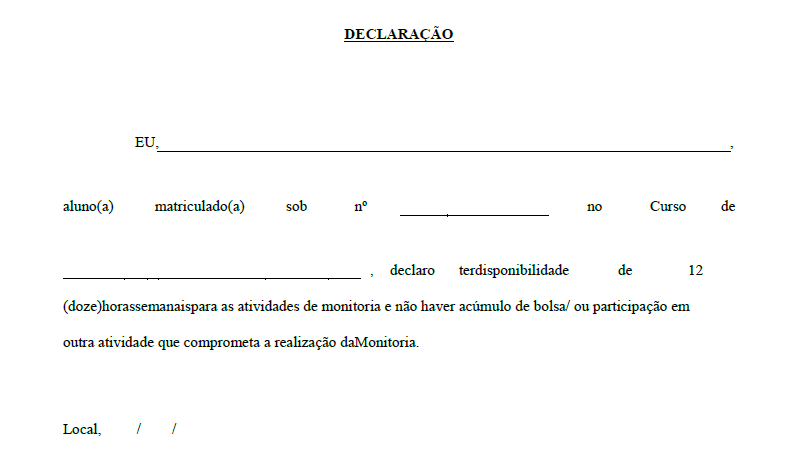 UNIVERSIDADE FEDERAL DE SERGIPEPRÓ-REITORIA DE GRADUAÇÃOCAMPUS DE LAGARTO ANEXO ivTERMO DE COMPROMISSOMONITORIA REMUNERADAA UNIVERSIDADE FEDERAL DE SERGIPE representada pelo Pró-Reitor de Graduação Prof.Dr. Dilton Cândido Santos Maynard e o (a) universitário (a)______________________________________________________________________ matrícula________________, CPF __________________________, firmam, livremente, o presente Termo de Compromisso com as seguintes cláusulas:CLÁUSULA PRIMEIRAO Monitor selecionado em provas específicas, nos termos da Lei n°. 9394/96 e da Resoluçãonº 21/2015/CONEPE, exercerá suas atividades no Centro/Campus____________________/UFS,Departamento/Núcleo__________________________________________________, abrangendoa(s)disciplina(s)_______________________________________________________, orientado(a)pelo(a)professor(a)_______________________________________________________________.CLÁUSULA SEGUNDASão atribuições do monitor:I. Auxiliar o professor na preparação de material didático, interagir com os alunos na resolução de questões abordadas em sala de aula e realizar outras atribuições previstas em plano de atividades;II. Interagir com o professor orientador e público assistido pela atividade de Monitoria, visando o desenvolvimento da relação ensino-aprendizagem;III. Responsabilizar-se pela atualização dos dados pessoais no cadastro SIGAA;IV. Atuar com responsabilidade e compromisso ético na condução do processo de ensino-aprendizagemno âmbito das atividades de Monitoria.CLÁUSULA TERCEIRAO presente Termo de Compromisso é válido para o (s) semestre (s)____________________________, em conformidade com o disposto na Resolução21/2015/CONEPE.CLÁUSULA QUARTAFica vedado ao monitor desenvolver qualquer tipo de atividade própria do professor, tais como: ministrar aulas, avaliar a aprendizagem de discentes, aplicar provas, supervisionar estágios e qualquer outro tipo de atividade de caráter administrativo.CLÁUSULA QUINTAO professor orientador avaliará o desempenho do monitor, atribuindo-lhe uma nota elevando em consideração os Planos de Atividade e os critérios definidos pelo Edital.CLÁUSULA SEXTAO aluno terá direito a dois créditos em componentes curriculares optativos no histórico escolar para cada semestre do exercício de Monitoria, consecutivos ou não, limitado a um máximo de 08(oito) créditos.CLÁUSULA SÉTIMAA atividade de monitoria não cria vínculo empregatício de qualquer natureza, e pode ser suspensa antes do prazo estabelecido na cláusula anterior, quando houver manifestação expressa de uma das partes ou, independentemente de manifestação formal, nos casos de conclusão de curso.CLÁUSULA OITAVAA Universidade obriga-se a pagar ao Monitor (a), a título de Bolsa, a quantia mensal de R$400,00 (Quatrocentos reais) nos termos da Resolução nº 012/2012/CD. O monitor remunerado se compromete a devolver à Instituição provedora os valores monetários recebidos indevidamente.Estando de acordo com as cláusulas acima estabelecidas, assinam as partes o presente Termo, em três vias de igual teor.Cidade Universitária “Prof. José Aloísio de Campos”, _______de ____________ de 20__.__________________________________ _______________________________       PRÓ-REITOR DE GRADUAÇÃO                       MONITOR (A)MINISTÉRIO DA EDUCAÇÃOUNIVERSIDADE FEDERAL DE SERGIPEPRÓ-REITORIA DE GRADUAÇÃOCAMPUS DE LAGARTO ANEXO VTERMO DE COMPROMISSOMONITORIA VOLUNTÁRIAA UNIVERSIDADE FEDERAL DE SERGIPE representada pelo Pró-Reitor de Graduação Prof.Dr. Dilton Cândido Santos Maynard e o (a) universitário (a)______________________________________________________________________ matrícula________________, CPF __________________________, firmam, livremente, o presente Termo de Compromisso com as seguintes cláusulas:CLÁUSULA PRIMEIRAO Monitor selecionado em provas específicas, nos termos da Lei n°. 9394/96 e da Resoluçãonº 21/2015/CONEPE, exercerá suas atividades no Centro/Campus____________________/UFS,Departamento/Núcleo__________________________________________________,abrangendoa(s) disciplina(s)_______________________________________________________, orientado(a)pelo(a)professor(a)_______________________________________________________________.CLÁUSULA SEGUNDASão atribuições do monitor:I. Auxiliar o professor na preparação de material didático, interagir com os alunos na resolução de questões abordadas em sala de aula e realizar outras atribuições previstas em plano de atividades;II. Interagir com o professor orientador e público assistido pela atividade de Monitoria, visando o desenvolvimento da relação ensino-aprendizagem;III. Responsabilizar-se pela atualização dos dados pessoais no cadastro SIGAA eIV. Atuar com responsabilidade e compromisso ético na condução do processo de ensino-aprendizagem no âmbito das atividades de Monitoria.CLÁUSULA TERCEIRAO presente Termo de Compromisso é válido para o (s) semestre (s)____________________________, em conformidade com o disposto na Resolução21/2015/CONEPE.CLÁUSULA QUARTAFica vedado ao monitor desenvolver qualquer tipo de atividade própria do professor,tais como: ministrar aulas, avaliar a aprendizagem de discentes, aplicar provas, supervisionar estágios e qualquer outro tipo de atividade de caráter administrativo.CLÁUSULA QUINTAO professor orientador avaliará o desempenho do monitor, atribuindo-lhe uma nota elevando em consideração os Planos de Atividade e os critérios definidos pelo Edital.CLÁUSULA SEXTAO aluno terá direito a dois créditos em componentes curriculares optativos no histórico escolar para cada semestre do exercício de Monitoria, consecutivos ou não, limitado a um máximo de 08(oito) créditos.CLÁUSULA SÉTIMAA atividade de monitoria não cria vínculo empregatício de qualquer natureza, e pode ser suspensa antes do prazo estabelecido na cláusula anterior, quando houver manifestação expressa de uma das partes ou, independentemente de manifestação formal, nos casos de conclusão de curso.Estando de acordo com as cláusulas acima estabelecidas, assinam as partes o presente Termo de Compromisso, em três vias de igual teor.Cidade Universitária “Prof. José Aloísio de Campos”, _______de ____________ de 20__.__________________________________ _______________________________       PRÓ-REITOR DE GRADUAÇÃO                      MONITOR (A)UNIVERSIDADE FEDERAL DE SERGIPEPRÓ-REITORIA DE GRADUAÇÃOCAMPUS DE LAGARTO Anexo VIRelação de documentos comprobatórios para análise socioeconômicaRelação de documentos do Candidato:Carteira de Identidade;CPF;Laudo médico, caso seja aluno com deficiência;Termos de Compromisso de bolsa remunerada e/ou voluntária de outros programas de agência oficial de fomento ou da própria instituição (PRODAP, PIBIT, PIBIC, PIBIX, PIBID, PET, PET – Saúde, Monitoria, Bolsa Permanência/MEC, etc.), se for o caso;Declaração de Ausência de Carteira de Trabalho, caso não possua ou Carteira profissional, devendo apresentar fotocópia das páginas:Da foto;Verso da foto;Registro atual e último emprego, ou a página em branco, caso não possua nenhum registro [página do contrato de trabalho]. Exemplos:CORRETO: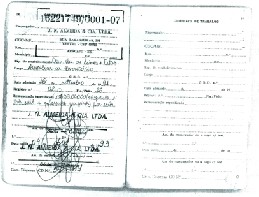 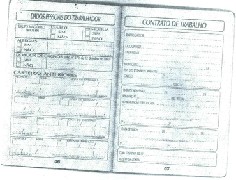 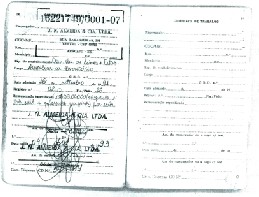 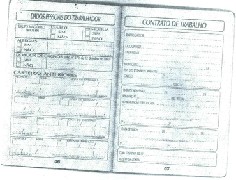 INCORRETO: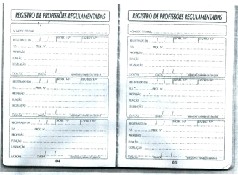 2. Relação de documentos das pessoas que residem no domicílio do candidato:Declaração de composição familiar (ver anexo 2);Certidão de casamento dos pais se for o caso;Declaração de união estável (ver anexo 2);Se os pais forem separados oficialmente – homologação do divórcio;Se a separação não for oficial, apresentar declaração informando o tempo de separação assinada pelo pai ou pela mãe.Observação: Filhos de Pais Separados:caso não tenha sido concluído o processo de separação, apresentar declaração do juiz informando o valor da pensão;caso não esteja recebendo pensão, deverá apresentar declaração comprobatória pelo juiz.Relação de documentos das pessoas maiores de 18 anos:Carteira de Identidade e CPF;Carteira profissional: apresentar fotocópia das páginas;Da foto;Verso da foto;Registro atual e último emprego, ou a página em branco caso não possua nenhum registro (página do contrato de trabalho);Comprovante de pagamento do benefício de programas sociais (Bolsa Família, Pró- Jovem, PETI, Bolsa Estiagem, Garantia Safra, Seguro Defeso, etc.), se for o caso.Relação de documentos das pessoas menores de 18 anos (incluindo filho(s) do estudante):Certidão de nascimento;Carteira de identidade e CPF;Declaração comprovando a matrícula e o valor da mensalidade das pessoas da família que estudam em estabelecimento particular;Declaração comprovando a matrícula das pessoas da família que estudam em estabelecimento público.Relação de documentos comprobatórios de renda (para o candidato e os membros da família):Empregados com Carteira Assinada:	Apresentar contracheque atualizado (referente aos últimos três meses), ou declaração do empregador datada do último mês, do candidato e de todas as pessoas que trabalham e moram em sua casa.ATENÇÃO: Não será aceito saldo bancário, nem comprovante de saque.Profissionais Autônomos (biscateiros, diaristas, vendedores, ambulantes, pedreiros, marceneiros, costureiras, proprietário rural e outros):	O autônomo deverá apresentar declaração, conforme modelo que consta no anexo 2.	Alvará de funcionamento fornecido pela prefeitura: estabelecimento comercial, barracas de feirantes e outros.	No caso de proprietário rural, apresentar imposto territorial rural (ITR).Aposentados (especial, por idade, por invalidez ou por tempo de contribuição) ou Pensionistas (por morte ou especial - hanseníase, talidomida):Deverá apresentar extrato de pagamento atualizado (do último mês) fornecido pelo INSS, ou através do site: www8.dataprev.gov.br/SipaINSS/pages/hiscre/hiscreInicio.xhtml. Caso haja complementação de aposentadoria por planos de previdência privada, apresentar comprovante.ATENÇÃO: Não será aceito cartão magnético como comprovante de aposentadoria, nem o saldo bancário, nem comprovante de saque. Caso o aposentado exerça alguma atividade remunerada, deverá apresentar também o comprovante de renda. Beneficiários da Previdência Social (auxílio-acidente, auxílio doença, auxílio reclusão, salário família, salário maternidade) ou da Assistência Social (Benefício de Prestação Continuada - BPC):     Deverá apresentar extrato de pagamento atualizado (do último mês) fornecido pelo INSS, ou através do site: www8.dataprev.gov.br/SipaINSS/pages/hiscre/hiscreInicio.xhtml.Comprovante de pagamento do BPC atualizado (do último mês).  Pessoas desempregadas:rescisão do contrato de trabalho;comprovante de seguro desemprego;declaração de que recebe ajuda de terceiros (parentes, amigos, etc.) para manutenção familiar;declaração de desemprego, conforme modelo do anexo 2. Declaração de Imposto de Renda:Caso declare imposto de renda, apresentar:Pessoa Física:- Cópia completa da declaração de Imposto de Renda do ano anterior (do pai, da mãe, do próprio candidato e dos membros da família que contribuem na composição da renda familiar), acompanhada do comprovante de entrega;Pessoa Jurídica:Cópia completa da declaração do Imposto de Renda pessoa jurídica, da firma, do ano anterior;Relação de documentos comprobatórios de despesas com habitação do último mês:Recibo do aluguel ou comprovante de financiamento do imóvel;Fatura de água, luz, telefone e condomínio;-Receituário de medicação contínua não disponibilizada pelo SUS, acompanhado de comprovante do valorPLANO DE ATIVIDADE DO MONITORPLANO DE ATIVIDADE DO MONITORPLANO DE ATIVIDADE DO MONITORATIVIDADESPERÍODOPERÍODOATIVIDADES2018.12018.2auxiliar os docentes na elaboração de material didáticoXXparticipar ativamente nas atividades práticasXXauxiliar o docente na aplicação de provas somativas e práticas XXelaborar os relatórios parciais e finais de suas atividades XXPLANO DE ATIVIDADE DO MONITORPLANO DE ATIVIDADE DO MONITORPLANO DE ATIVIDADE DO MONITORATIVIDADESPERÍODOPERÍODOATIVIDADES2018.12018.2auxiliar os docentes na elaboração de material didáticoXXparticipar ativamente nas atividades práticasXXauxiliar o docente na aplicação de provas somativas e práticas XXelaborar os relatórios parciais e finais de suas atividades XXPLANO DE ATIVIDADE DO MONITORPLANO DE ATIVIDADE DO MONITORPLANO DE ATIVIDADE DO MONITORATIVIDADESPERÍODOPERÍODOATIVIDADES2018.12018.2auxiliar os docentes na elaboração de material didáticoXXparticipar ativamente nas atividades práticasXXauxiliar o docente na aplicação de provas somativas e práticas XXelaborar os relatórios parciais e finais de suas atividades XXPLANO DE ATIVIDADE DO MONITORPLANO DE ATIVIDADE DO MONITORPLANO DE ATIVIDADE DO MONITORATIVIDADESPERÍODOPERÍODOATIVIDADES2018.12018.2auxiliar os docentes na elaboração de material didáticoXXparticipar ativamente nas atividades práticasXXauxiliar o docente na aplicação de provas somativas e práticas XXelaborar os relatórios parciais e finais de suas atividades XXPLANO DE ATIVIDADE DO MONITORPLANO DE ATIVIDADE DO MONITORPLANO DE ATIVIDADE DO MONITORATIVIDADESPERÍODOPERÍODOATIVIDADES2018.12018.2auxiliar os docentes na elaboração de material didáticoXXparticipar ativamente nas atividades práticasXXauxiliar o docente na aplicação de provas somativas e práticas XXelaborar os relatórios parciais e finais de suas atividades XXPLANO DE ATIVIDADE DO MONITORPLANO DE ATIVIDADE DO MONITORPLANO DE ATIVIDADE DO MONITORATIVIDADESPERÍODOPERÍODOATIVIDADES2018.12018.2auxiliar os docentes na elaboração de material didáticoXXparticipar ativamente nas atividades práticasXXauxiliar o docente na aplicação de provas somativas e práticas XXelaborar os relatórios parciais e finais de suas atividades XXPLANO DE ATIVIDADE DO MONITORPLANO DE ATIVIDADE DO MONITORPLANO DE ATIVIDADE DO MONITORATIVIDADESPERÍODOPERÍODOATIVIDADES2018.12018.2auxiliar os docentes na elaboração de material didáticoXXparticipar ativamente nas atividades práticasXXauxiliar o docente na aplicação de provas somativas e práticas XXelaborar os relatórios parciais e finais de suas atividades XXPLANO DE ATIVIDADE DO MONITORIAPLANO DE ATIVIDADE DO MONITORIAPLANO DE ATIVIDADE DO MONITORIAATIVIDADESPERÍODOPERÍODOATIVIDADES2018.12018.2auxiliar os docentes na elaboração de material didáticoXXparticipar ativamente nas atividades práticasXXauxiliar o docente na aplicação de provas somativas e práticas XXelaborar os relatórios parciais e finais de suas atividades XXPLANO DE ATIVIDADE DO MONITORPLANO DE ATIVIDADE DO MONITORPLANO DE ATIVIDADE DO MONITORATIVIDADESPERÍODOPERÍODOATIVIDADES2018.12018.2auxiliar os docentes na elaboração de material didáticoXXparticipar ativamente nas atividades práticasXXauxiliar o docente na aplicação de provas somativas e práticas XXelaborar os relatórios parciais e finais de suas atividades XXPLANO DE ATIVIDADE DO MONITORPLANO DE ATIVIDADE DO MONITORPLANO DE ATIVIDADE DO MONITORATIVIDADESPERÍODOPERÍODOATIVIDADES2018.12018.2auxiliar os docentes na elaboração de material didáticoXXparticipar ativamente nas atividades práticasXXauxiliar o docente na aplicação de provas somativas e práticas XXelaborar os relatórios parciais e finais de suas atividades XXPLANO DE ATIVIDADE DO MONITORPLANO DE ATIVIDADE DO MONITORPLANO DE ATIVIDADE DO MONITORATIVIDADESPERÍODOPERÍODOATIVIDADES2018.12018.2auxiliar os docentes na elaboração de material didáticoXXparticipar ativamente nas atividades práticasXXauxiliar o docente na aplicação de provas somativas e práticas XXelaborar os relatórios parciais e finais de suas atividades XXPLANO DE ATIVIDADE DO MONITORPLANO DE ATIVIDADE DO MONITORPLANO DE ATIVIDADE DO MONITORATIVIDADESPERÍODOPERÍODOATIVIDADES2018.12018.2auxiliar os docentes na elaboração de material didáticoXXparticipar ativamente nas atividades práticasXXauxiliar o docente na aplicação de provas somativas e práticas XXelaborar os relatórios parciais e finais de suas atividades XXPLANO DE ATIVIDADE DO MONITORPLANO DE ATIVIDADE DO MONITORPLANO DE ATIVIDADE DO MONITORATIVIDADESPERÍODOPERÍODOATIVIDADES2018.12018.2auxiliar os docentes na elaboração de material didáticoXXparticipar ativamente nas atividades práticasXXauxiliar o docente na aplicação de provas somativas e práticas XXelaborar os relatórios parciais e finais de suas atividades XXPLANO DE ATIVIDADE DO MONITORPLANO DE ATIVIDADE DO MONITORPLANO DE ATIVIDADE DO MONITORATIVIDADESPERÍODOPERÍODOATIVIDADES2018.12018.2auxiliar os docentes na elaboração de material didáticoXXparticipar ativamente nas atividades práticasXXauxiliar o docente na aplicação de provas somativas e práticas XXelaborar os relatórios parciais e finais de suas atividades XXPLANO DE ATIVIDADE DO MONITORPLANO DE ATIVIDADE DO MONITORPLANO DE ATIVIDADE DO MONITORATIVIDADESPERÍODOPERÍODOATIVIDADES2018.12018.2auxiliar os docentes na elaboração de material didáticoXXparticipar ativamente nas atividades práticasXXauxiliar o docente na aplicação de provas somativas e práticas XXelaborar os relatórios parciais e finais de suas atividades XXPLANO DE ATIVIDADE DO MONITORPLANO DE ATIVIDADE DO MONITORPLANO DE ATIVIDADE DO MONITORATIVIDADESPERÍODOPERÍODOATIVIDADES2018.12018.2auxiliar os docentes na elaboração de material didáticoXXparticipar ativamente nas atividades práticasXXauxiliar o docente na aplicação de provas somativas e práticas XXelaborar os relatórios parciais e finais de suas atividades XXPLANO DE ATIVIDADE DO MONITORPLANO DE ATIVIDADE DO MONITORPLANO DE ATIVIDADE DO MONITORATIVIDADESPERÍODOPERÍODOATIVIDADES2018.12018.2auxiliar os docentes na elaboração de material didáticoXXparticipar ativamente nas atividades práticasXXauxiliar o docente na aplicação de provas somativas e práticas XXelaborar os relatórios parciais e finais de suas atividades XXPLANO DE ATIVIDADE DO MONITORPLANO DE ATIVIDADE DO MONITORPLANO DE ATIVIDADE DO MONITORATIVIDADESPERÍODOPERÍODOATIVIDADES2018.12018.2auxiliar os docentes na elaboração de material didáticoXXparticipar ativamente nas atividades práticasXXauxiliar o docente na aplicação de provas somativas e práticas XXelaborar os relatórios parciais e finais de suas atividades XXPLANO DE ATIVIDADE DO MONITORPLANO DE ATIVIDADE DO MONITORPLANO DE ATIVIDADE DO MONITORATIVIDADESPERÍODOPERÍODOATIVIDADES2018.12018.2auxiliar os docentes na elaboração de material didáticoXXparticipar ativamente nas atividades práticasXXauxiliar o docente na aplicação de provas somativas e práticas XXelaborar os relatórios parciais e finais de suas atividades XXPLANO DE ATIVIDADE DO MONITORPLANO DE ATIVIDADE DO MONITORPLANO DE ATIVIDADE DO MONITORATIVIDADESPERÍODOPERÍODOATIVIDADES2018.12018.2auxiliar os docentes na elaboração de material didáticoXXparticipar ativamente nas atividades práticasXXauxiliar o docente na aplicação de provas somativas e práticas XXelaborar os relatórios parciais e finais de suas atividades XXPLANO DE ATIVIDADE DO MONITORPLANO DE ATIVIDADE DO MONITORPLANO DE ATIVIDADE DO MONITORATIVIDADESPERÍODOPERÍODOATIVIDADES2018.12018.2auxiliar os docentes na elaboração de material didáticoXXparticipar ativamente nas atividades práticasXXauxiliar o docente na aplicação de provas somativas e práticas XXelaborar os relatórios parciais e finais de suas atividades XXPLANO DE ATIVIDADE DO MONITORPLANO DE ATIVIDADE DO MONITORPLANO DE ATIVIDADE DO MONITORATIVIDADESPERÍODOPERÍODOATIVIDADES2018.12018.2auxiliar os docentes na elaboração de material didáticoXXparticipar ativamente nas atividades práticasXXauxiliar o docente na aplicação de provas somativas e práticas XXelaborar os relatórios parciais e finais de suas atividades XXPLANO DE ATIVIDADE DO MONITORPLANO DE ATIVIDADE DO MONITORPLANO DE ATIVIDADE DO MONITORATIVIDADESPERÍODOPERÍODOATIVIDADES2018.12018.2auxiliar os docentes na elaboração de material didáticoXXparticipar ativamente nas atividades práticasXXauxiliar o docente na aplicação de provas somativas e práticas XXelaborar os relatórios parciais e finais de suas atividades XXPLANO DE ATIVIDADE DO MONITORPLANO DE ATIVIDADE DO MONITORPLANO DE ATIVIDADE DO MONITORATIVIDADESPERÍODOPERÍODOATIVIDADES2018.12018.2auxiliar os docentes na elaboração de material didáticoXXparticipar ativamente nas atividades práticasXXauxiliar o docente na aplicação de provas somativas e práticas XXelaborar os relatórios parciais e finais de suas atividades XXPLANO DE ATIVIDADE DO MONITORPLANO DE ATIVIDADE DO MONITORPLANO DE ATIVIDADE DO MONITORATIVIDADESPERÍODOPERÍODOATIVIDADES2018.12018.2auxiliar os docentes na elaboração de material didáticoXXparticipar ativamente nas atividades práticasXXauxiliar o docente na aplicação de provas somativas e práticas XXelaborar os relatórios parciais e finais de suas atividades XXPLANO DE ATIVIDADE DO MONITORPLANO DE ATIVIDADE DO MONITORPLANO DE ATIVIDADE DO MONITORATIVIDADESPERÍODOPERÍODOATIVIDADES2018.12018.2auxiliar os docentes na elaboração de material didáticoXXparticipar ativamente nas atividades práticasXXauxiliar o docente na aplicação de provas somativas e práticas XXelaborar os relatórios parciais e finais de suas atividades XXPLANO DE ATIVIDADE DO MONITORPLANO DE ATIVIDADE DO MONITORPLANO DE ATIVIDADE DO MONITORATIVIDADESPERÍODOPERÍODOATIVIDADES2018.12018.2auxiliar os docentes na elaboração de material didáticoXXparticipar ativamente nas atividades práticasXXauxiliar o docente na aplicação de provas somativas e práticas XXelaborar os relatórios parciais e finais de suas atividades XXPLANO DE ATIVIDADE DO MONITORPLANO DE ATIVIDADE DO MONITORPLANO DE ATIVIDADE DO MONITORATIVIDADESPERÍODOPERÍODOATIVIDADES2018.12018.2auxiliar os docentes na elaboração de material didáticoXXparticipar ativamente nas atividades práticasXXauxiliar o docente na aplicação de provas somativas e práticas XXelaborar os relatórios parciais e finais de suas atividades XXPLANO DE ATIVIDADE DO MONITORPLANO DE ATIVIDADE DO MONITORPLANO DE ATIVIDADE DO MONITORATIVIDADESPERÍODOPERÍODOATIVIDADES2018.12018.2auxiliar os docentes na elaboração de material didáticoXXparticipar ativamente nas atividades práticasXXauxiliar o docente na aplicação de provas somativas e práticas XXelaborar os relatórios parciais e finais de suas atividades XXPLANO DE ATIVIDADE DO MONITORPLANO DE ATIVIDADE DO MONITORPLANO DE ATIVIDADE DO MONITORATIVIDADESPERÍODOPERÍODOATIVIDADES2018.12018.2auxiliar os docentes na elaboração de material didáticoXXparticipar ativamente nas atividades práticasXXauxiliar o docente na aplicação de provas somativas e práticas XXelaborar os relatórios parciais e finais de suas atividades XXPLANO DE ATIVIDADE DO MONITORPLANO DE ATIVIDADE DO MONITORPLANO DE ATIVIDADE DO MONITORATIVIDADESPERÍODOPERÍODOATIVIDADES2018.12018.2auxiliar os docentes na elaboração de material didáticoXXparticipar ativamente nas atividades práticasXXauxiliar o docente na aplicação de provas somativas e práticas XXelaborar os relatórios parciais e finais de suas atividades XXPLANO DE ATIVIDADE DO MONITORPLANO DE ATIVIDADE DO MONITORPLANO DE ATIVIDADE DO MONITORATIVIDADESPERÍODOPERÍODOATIVIDADES2018.12018.2auxiliar os docentes na elaboração de material didáticoXXparticipar ativamente nas atividades práticasXXauxiliar o docente na aplicação de provas somativas e práticas XXelaborar os relatórios parciais e finais de suas atividades XXPLANO DE ATIVIDADE DO MONITORPLANO DE ATIVIDADE DO MONITORPLANO DE ATIVIDADE DO MONITORATIVIDADESPERÍODOPERÍODOATIVIDADES2018.12018.2auxiliar os docentes na elaboração de material didáticoXXparticipar ativamente nas atividades práticasXXauxiliar o docente na aplicação de provas somativas e práticas XXelaborar os relatórios parciais e finais de suas atividades XXPLANO DE ATIVIDADE DO MONITORPLANO DE ATIVIDADE DO MONITORPLANO DE ATIVIDADE DO MONITORATIVIDADESPERÍODOPERÍODOATIVIDADES2018.12018.2auxiliar os docentes na elaboração de material didáticoXXparticipar ativamente nas atividades práticasXXauxiliar o docente na aplicação de provas somativas e práticas XXelaborar os relatórios parciais e finais de suas atividades XXPLANO DE ATIVIDADE DO MONITORPLANO DE ATIVIDADE DO MONITORPLANO DE ATIVIDADE DO MONITORATIVIDADESPERÍODOPERÍODOATIVIDADES2018.12018.2auxiliar os docentes na elaboração de material didáticoXXparticipar ativamente nas atividades práticasXXauxiliar o docente na aplicação de provas somativas e práticas XXelaborar os relatórios parciais e finais de suas atividades XXPLANO DE ATIVIDADE DO MONITORPLANO DE ATIVIDADE DO MONITORPLANO DE ATIVIDADE DO MONITORATIVIDADESPERÍODOPERÍODOATIVIDADES2018.12018.2auxiliar os docentes na elaboração de material didáticoXXparticipar ativamente nas atividades práticasXXauxiliar o docente na aplicação de provas somativas e práticas XXelaborar os relatórios parciais e finais de suas atividades XXPLANO DE ATIVIDADE DO MONITORPLANO DE ATIVIDADE DO MONITORPLANO DE ATIVIDADE DO MONITORATIVIDADESPERÍODOPERÍODOATIVIDADES2018.12018.2auxiliar os docentes na elaboração de material didáticoXXparticipar ativamente nas atividades práticasXXauxiliar o docente na aplicação de provas somativas e práticas XXelaborar os relatórios parciais e finais de suas atividades XXPLANO DE ATIVIDADE DO MONITORPLANO DE ATIVIDADE DO MONITORPLANO DE ATIVIDADE DO MONITORATIVIDADESPERÍODOPERÍODOATIVIDADES2018.12018.2auxiliar os docentes na elaboração de material didáticoXXparticipar ativamente nas atividades práticasXXauxiliar o docente na aplicação de provas somativas e práticas XXelaborar os relatórios parciais e finais de suas atividades XXPLANO DE ATIVIDADE DO MONITORPLANO DE ATIVIDADE DO MONITORPLANO DE ATIVIDADE DO MONITORATIVIDADESPERÍODOPERÍODOATIVIDADES2018.12018.2auxiliar os docentes na elaboração de material didáticoXXparticipar ativamente nas atividades práticasXXauxiliar o docente na aplicação de provas somativas e práticas XXelaborar os relatórios parciais e finais de suas atividades XXPLANO DE ATIVIDADE DO MONITORPLANO DE ATIVIDADE DO MONITORPLANO DE ATIVIDADE DO MONITORATIVIDADESPERÍODOPERÍODOATIVIDADES2018.12018.2auxiliar os docentes na elaboração de material didáticoXXparticipar ativamente nas atividades práticasXXauxiliar o docente na aplicação de provas somativas e práticas XXelaborar os relatórios parciais e finais de suas atividades XXPLANO DE ATIVIDADE DO MONITORPLANO DE ATIVIDADE DO MONITORPLANO DE ATIVIDADE DO MONITORATIVIDADESPERÍODOPERÍODOATIVIDADES2018.12018.2auxiliar os docentes na elaboração de material didáticoXXparticipar ativamente nas atividades práticasXXauxiliar o docente na aplicação de provas somativas e práticas XXelaborar os relatórios parciais e finais de suas atividades XXPLANO DE ATIVIDADE DO MONITORPLANO DE ATIVIDADE DO MONITORPLANO DE ATIVIDADE DO MONITORATIVIDADESPERÍODOPERÍODOATIVIDADES2018.12018.2auxiliar os docentes na elaboração de material didáticoXXparticipar ativamente nas atividades práticasXXauxiliar o docente na aplicação de provas somativas e práticas XXelaborar os relatórios parciais e finais de suas atividadesXxPLANO DE ATIVIDADE DO MONITORPLANO DE ATIVIDADE DO MONITORPLANO DE ATIVIDADE DO MONITORATIVIDADESPERÍODOPERÍODOATIVIDADES2018.12018.2auxiliar os docentes na elaboração de material didáticoXXparticipar ativamente nas atividades práticasXXauxiliar o docente na aplicação de provas somativas e práticas XXelaborar os relatórios parciais e finais de suas atividades XXPLANO DE ATIVIDADE DO MONITORPLANO DE ATIVIDADE DO MONITORPLANO DE ATIVIDADE DO MONITORATIVIDADESPERÍODOPERÍODOATIVIDADES2018.12018.2auxiliar os docentes na elaboração de material didáticoXXparticipar ativamente nas atividades práticasXXauxiliar o docente na aplicação de provas somativas e práticas XXelaborar os relatórios parciais e finais de suas atividades XXPLANO DE ATIVIDADE DO MONITORPLANO DE ATIVIDADE DO MONITORPLANO DE ATIVIDADE DO MONITORATIVIDADESPERÍODOPERÍODOATIVIDADES2018.12018.2auxiliar os docentes na elaboração de material didáticoXXparticipar ativamente nas atividades práticasXXauxiliar o docente na aplicação de provas somativas e práticas XXelaborar os relatórios parciais e finais de suas atividades XXPLANO DE ATIVIDADE DO MONITORPLANO DE ATIVIDADE DO MONITORPLANO DE ATIVIDADE DO MONITORATIVIDADESPERÍODOPERÍODOATIVIDADES2018.12018.2auxiliar os docentes na elaboração de material didáticoXXparticipar ativamente nas atividades práticasXXauxiliar o docente na aplicação de provas somativas e práticas XXelaborar os relatórios parciais e finais de suas atividades XXPLANO DE ATIVIDADE DO MONITORPLANO DE ATIVIDADE DO MONITORPLANO DE ATIVIDADE DO MONITORATIVIDADESPERÍODOPERÍODOATIVIDADES2018.12018.2auxiliar os docentes na elaboração de material didáticoXXparticipar ativamente nas atividades práticasXXauxiliar o docente na aplicação de provas somativas e práticas XXelaborar os relatórios parciais e finais de suas atividades XXPLANO DE ATIVIDADE DO MONITORPLANO DE ATIVIDADE DO MONITORPLANO DE ATIVIDADE DO MONITORATIVIDADESPERÍODOPERÍODOATIVIDADES2018.12018.2auxiliar os docentes na elaboração de material didáticoXXparticipar ativamente nas atividades práticasXXauxiliar o docente na aplicação de provas somativas e práticas XXelaborar os relatórios parciais e finais de suas atividades XXPLANO DE ATIVIDADE DO MONITORPLANO DE ATIVIDADE DO MONITORPLANO DE ATIVIDADE DO MONITORATIVIDADESPERÍODOPERÍODOATIVIDADES2018.12018.2auxiliar os docentes na elaboração de material didáticoXXparticipar ativamente nas atividades práticasXXauxiliar o docente na aplicação de provas somativas e práticas XXelaborar os relatórios parciais e finais de suas atividades XXPLANO DE ATIVIDADE DO MONITORPLANO DE ATIVIDADE DO MONITORPLANO DE ATIVIDADE DO MONITORATIVIDADESPERÍODOPERÍODOATIVIDADES2018.12018.2auxiliar os docentes na elaboração de material didáticoXXparticipar ativamente nas atividades práticasXXauxiliar o docente na aplicação de provas somativas e práticas XXelaborar os relatórios parciais e finais de suas atividades XXPLANO DE ATIVIDADE DO MONITORPLANO DE ATIVIDADE DO MONITORPLANO DE ATIVIDADE DO MONITORATIVIDADESPERÍODOPERÍODOATIVIDADES2018.12018.2auxiliar os docentes na elaboração de material didáticoXXparticipar ativamente nas atividades práticasXXauxiliar o docente na aplicação de provas somativas e práticas XXelaborar os relatórios parciais e finais de suas atividades XXPLANO DE ATIVIDADE DO MONITORPLANO DE ATIVIDADE DO MONITORPLANO DE ATIVIDADE DO MONITORATIVIDADESPERÍODOPERÍODOATIVIDADES2018.12018.2auxiliar os docentes na elaboração de material didáticoXXparticipar ativamente nas atividades práticasXXauxiliar o docente na aplicação de provas somativas e práticas XXelaborar os relatórios parciais e finais de suas atividades XXPLANO DE ATIVIDADE DO MONITORPLANO DE ATIVIDADE DO MONITORPLANO DE ATIVIDADE DO MONITORATIVIDADESPERÍODOPERÍODOATIVIDADES2018.12018.2auxiliar os docentes na elaboração de material didáticoXXparticipar ativamente nas atividades práticasXXauxiliar o docente na aplicação de provas somativas e práticas XXelaborar os relatórios parciais e finais de suas atividades XXPLANO DE ATIVIDADE DO MONITORPLANO DE ATIVIDADE DO MONITORPLANO DE ATIVIDADE DO MONITORATIVIDADESPERÍODOPERÍODOATIVIDADES2018.12018.2auxiliar os docentes na elaboração de material didáticoXXparticipar ativamente nas atividades práticasXXauxiliar o docente na aplicação de provas somativas e práticas XXelaborar os relatórios parciais e finais de suas atividades XXPLANO DE ATIVIDADE DO MONITORPLANO DE ATIVIDADE DO MONITORPLANO DE ATIVIDADE DO MONITORATIVIDADESPERÍODOPERÍODOATIVIDADES2018.12018.2auxiliar os docentes na elaboração de material didáticoXXparticipar ativamente nas atividades práticasXXauxiliar o docente na aplicação de provas somativas e práticas XXelaborar os relatórios parciais e finais de suas atividades XXNOME:NOME:NOME:NOME:NOME:NOME:NOME:NOME:NOME:NOME:NOME:NOME:NOME:NOME:NOME:NOME:Matrícula SIGAA:Matrícula SIGAA:Matrícula SIGAA:Matrícula SIGAA:Matrícula SIGAA:Curso:Curso:Curso:Curso:Departamento/Núcleo de Exercício da Monitoria:Departamento/Núcleo de Exercício da Monitoria:Departamento/Núcleo de Exercício da Monitoria:Departamento/Núcleo de Exercício da Monitoria:Departamento/Núcleo de Exercício da Monitoria:Departamento/Núcleo de Exercício da Monitoria:Departamento/Núcleo de Exercício da Monitoria:Estado Civil:Estado Civil:Estado Civil:Sexo:Data de Nascimento:Data de Nascimento:Data de Nascimento:Data de Nascimento:Local de Nascimento:Local de Nascimento:Local de Nascimento:Local de Nascimento:Nacionalidade:Nacionalidade:Nacionalidade:Nacionalidade:Cônjuge:Cônjuge:Cônjuge:Cônjuge:Cônjuge:Cônjuge:Cônjuge:Cônjuge:Cônjuge:Cônjuge:Cônjuge:Cônjuge:Cônjuge:Cônjuge:Cônjuge:Cônjuge:Cart. IdentidadeCart. IdentidadeData de EmissãoData de EmissãoData de EmissãoÓrgão EmissorÓrgão EmissorÓrgão EmissorÓrgão EmissorEstado da FederaçãoEstado da FederaçãoEstado da FederaçãoCart. MilitarCart. MilitarEmissãoEmissãoEmissãoÓrgão EmissorÓrgão EmissorÓrgão EmissorÓrgão EmissorEstado da FederaçãoEstado da FederaçãoEstado da FederaçãoTitulo de EleitorTitulo de EleitorZona:Secção:Secção:Data de EmissãoData de EmissãoData de EmissãoData de EmissãoEstado da FederaçãoEstado da FederaçãoEstado da FederaçãoCIC/CPFCIC/CPFCor: (   ) Branca (   ) Preta (   ) Amarela (   )*Parda  (   ) Indígena.*refere-se às cores/raças: Mulata, Mestiça, Cabocla, Mameluca, CafuzaCor: (   ) Branca (   ) Preta (   ) Amarela (   )*Parda  (   ) Indígena.*refere-se às cores/raças: Mulata, Mestiça, Cabocla, Mameluca, CafuzaCor: (   ) Branca (   ) Preta (   ) Amarela (   )*Parda  (   ) Indígena.*refere-se às cores/raças: Mulata, Mestiça, Cabocla, Mameluca, CafuzaCor: (   ) Branca (   ) Preta (   ) Amarela (   )*Parda  (   ) Indígena.*refere-se às cores/raças: Mulata, Mestiça, Cabocla, Mameluca, CafuzaCor: (   ) Branca (   ) Preta (   ) Amarela (   )*Parda  (   ) Indígena.*refere-se às cores/raças: Mulata, Mestiça, Cabocla, Mameluca, CafuzaCor: (   ) Branca (   ) Preta (   ) Amarela (   )*Parda  (   ) Indígena.*refere-se às cores/raças: Mulata, Mestiça, Cabocla, Mameluca, CafuzaCor: (   ) Branca (   ) Preta (   ) Amarela (   )*Parda  (   ) Indígena.*refere-se às cores/raças: Mulata, Mestiça, Cabocla, Mameluca, CafuzaCor: (   ) Branca (   ) Preta (   ) Amarela (   )*Parda  (   ) Indígena.*refere-se às cores/raças: Mulata, Mestiça, Cabocla, Mameluca, CafuzaCor: (   ) Branca (   ) Preta (   ) Amarela (   )*Parda  (   ) Indígena.*refere-se às cores/raças: Mulata, Mestiça, Cabocla, Mameluca, CafuzaCor: (   ) Branca (   ) Preta (   ) Amarela (   )*Parda  (   ) Indígena.*refere-se às cores/raças: Mulata, Mestiça, Cabocla, Mameluca, CafuzaCor: (   ) Branca (   ) Preta (   ) Amarela (   )*Parda  (   ) Indígena.*refere-se às cores/raças: Mulata, Mestiça, Cabocla, Mameluca, CafuzaGrupo Sanguíneo:Grupo Sanguíneo:Grupo Sanguíneo:Grupo Sanguíneo:Fator: RHENDEREÇO RESIDENCIALENDEREÇO RESIDENCIALENDEREÇO RESIDENCIALENDEREÇO RESIDENCIALENDEREÇO RESIDENCIALENDEREÇO RESIDENCIALENDEREÇO RESIDENCIALENDEREÇO RESIDENCIALENDEREÇO RESIDENCIALENDEREÇO RESIDENCIALENDEREÇO RESIDENCIALENDEREÇO RESIDENCIALENDEREÇO RESIDENCIALENDEREÇO RESIDENCIALENDEREÇO RESIDENCIALENDEREÇO RESIDENCIALRua/Av.Rua/Av.Rua/Av.Rua/Av.Rua/Av.Rua/Av.Rua/Av.Rua/Av.Rua/Av.Rua/Av.Rua/Av.Rua/Av.Rua/Av.Rua/Av.NºNºCondomínio: Condomínio: Condomínio: Condomínio: Condomínio: Condomínio: Condomínio: Condomínio: Condomínio: Condomínio: Condomínio: Condomínio: Condomínio: Condomínio: Condomínio: Condomínio: Edifício:Edifício:Edifício:Edifício:Edifício:Edifício:Edifício:Edifício:Edifício:Edifício:Edifício:Edifício:Edifício:Edifício:Apto.Apto.Bairro:Bairro:Bairro:Bairro:Bairro:Bairro:Bairro:Bairro:Bairro:Bairro:CEP:CEP:CEP:CEP:CEP:CEP:Cidade:Cidade:Cidade:Cidade:Cidade:Cidade:Cidade:Cidade:Cidade:Cidade:UF:UF:UF:UF:UF:UF:Telefone: DDDTelefone: DDDTelefone: DDDTelefone: DDDTelefone: DDDTelefone: DDDTelefone: DDDTelefone: DDDTelefone: DDDTelefone: DDDCelular:Celular:Celular:Celular:Celular:Celular:EMAIL (letra maiúscula):EMAIL (letra maiúscula):EMAIL (letra maiúscula):EMAIL (letra maiúscula):EMAIL (letra maiúscula):EMAIL (letra maiúscula):EMAIL (letra maiúscula):EMAIL (letra maiúscula):EMAIL (letra maiúscula):EMAIL (letra maiúscula):EMAIL (letra maiúscula):EMAIL (letra maiúscula):EMAIL (letra maiúscula):EMAIL (letra maiúscula):EMAIL (letra maiúscula):EMAIL (letra maiúscula):Modalidade(    )  Monitoria remunerada(    ) Monitoria voluntária(    )  Monitoria remunerada(    ) Monitoria voluntária(    )  Monitoria remunerada(    ) Monitoria voluntária(    )  Monitoria remunerada(    ) Monitoria voluntária(    )  Monitoria remunerada(    ) Monitoria voluntáriaO candidato se enquadra no Artigo 15 da Resolução nº 21/2015/CONEPE ( renda familiar per capita igual ou inferior a 1,5 salários mínimos):                                      (    ) Sim               (    ) NãoO candidato se enquadra no Artigo 15 da Resolução nº 21/2015/CONEPE ( renda familiar per capita igual ou inferior a 1,5 salários mínimos):                                      (    ) Sim               (    ) NãoO candidato se enquadra no Artigo 15 da Resolução nº 21/2015/CONEPE ( renda familiar per capita igual ou inferior a 1,5 salários mínimos):                                      (    ) Sim               (    ) NãoO candidato se enquadra no Artigo 15 da Resolução nº 21/2015/CONEPE ( renda familiar per capita igual ou inferior a 1,5 salários mínimos):                                      (    ) Sim               (    ) NãoO candidato se enquadra no Artigo 15 da Resolução nº 21/2015/CONEPE ( renda familiar per capita igual ou inferior a 1,5 salários mínimos):                                      (    ) Sim               (    ) NãoO candidato se enquadra no Artigo 15 da Resolução nº 21/2015/CONEPE ( renda familiar per capita igual ou inferior a 1,5 salários mínimos):                                      (    ) Sim               (    ) NãoO candidato se enquadra no Artigo 15 da Resolução nº 21/2015/CONEPE ( renda familiar per capita igual ou inferior a 1,5 salários mínimos):                                      (    ) Sim               (    ) NãoO candidato se enquadra no Artigo 15 da Resolução nº 21/2015/CONEPE ( renda familiar per capita igual ou inferior a 1,5 salários mínimos):                                      (    ) Sim               (    ) NãoO candidato se enquadra no Artigo 15 da Resolução nº 21/2015/CONEPE ( renda familiar per capita igual ou inferior a 1,5 salários mínimos):                                      (    ) Sim               (    ) NãoO candidato se enquadra no Artigo 15 da Resolução nº 21/2015/CONEPE ( renda familiar per capita igual ou inferior a 1,5 salários mínimos):                                      (    ) Sim               (    ) Não